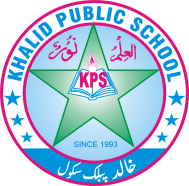 Q:1Answer the given questions.   /51.Name any five blessings of Allah?__________________________________________________________________________________________________________________________________________________________2.Do you like Eid festivals?Why?__________________________________________________________________________________________________________________________________________________________3. How should we take care of earth?__________________________________________________________________________________________________________________________________________________________4.Why was Blakie unhappy with his looks?__________________________________________________________________________________________________________________________________________________________5.How was Basit wasting water?__________________________________________________________________________________________________________________________________________________________Q:2 Write the names of two fruits and two vegetables. /4        Fruits                                                    Vegetables _____________________                             _________________________________________                             ____________________Q:3  Rewrite and punctuate the given sentences using a question mark.    /31.Is this your book_____________________________________________________________________________2.What are you doing_____________________________________________________________________________3.Are you playing in the park_____________________________________________________________________________Q:4 Read the words with their meanings.    /2part                         ______________________quickly                   ______________________Q:5 Define: Adjective of quality .  /2__________________________________________________________________________________________________________________________________________________________Q:6 Name two objects you see at home and at school.  /2At home     _________________        ______________________At school   __________________      ______________________Q:7 Which is your favourite animal?   /2___________________________________________________________________________Q:8 Fill in the blanks with 'is , are or 'am'.    /51. They ______________________ working. 2. This _______________________ a school. 3 .I _______________ a woman. 4. I _______________ cooking. 5. It _______________ a horse. .Q :9: Phonic practice.                   /2Match the digraphs of with the correct words.Phone           this             thumb         photo                        Ph                         thQ:10:Guided Writing.                /3Make a list of three items you find in your garden.________________________________________________________________________________Q:11 Look at the pictures. Fill in the missing letters for each of thefollowing parts of the body.   /3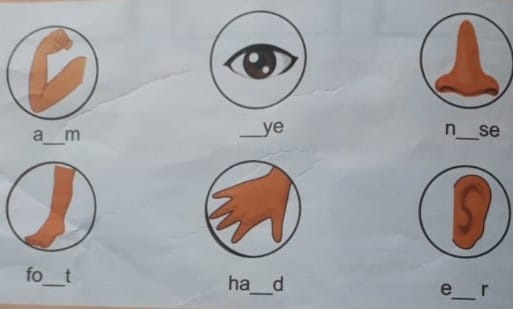 Q:12 Creative writing /2Q:13    Dictation            /10WordMeaningWordMeaning